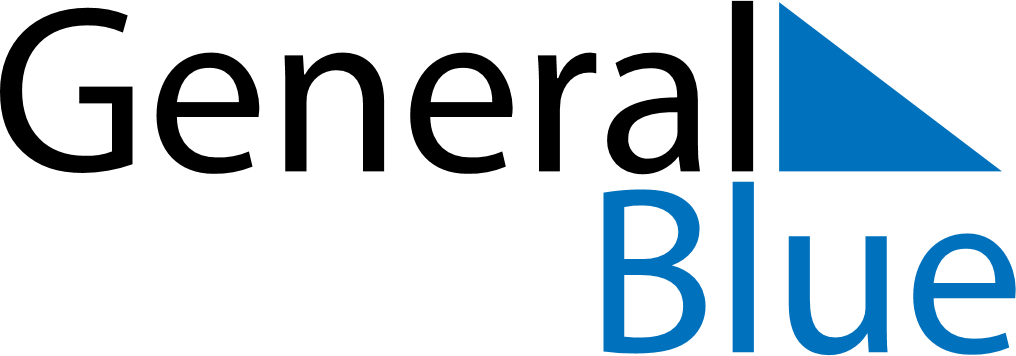 July 2020July 2020July 2020July 2020United StatesUnited StatesUnited StatesMondayTuesdayWednesdayThursdayFridaySaturdaySaturdaySunday123445Independence Day (substitute day)Independence DayIndependence Day678910111112131415161718181920212223242525262728293031